BAPHAHT 3›››1.	Найдитеаначениевырашения'— 1, 1 — 4	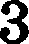 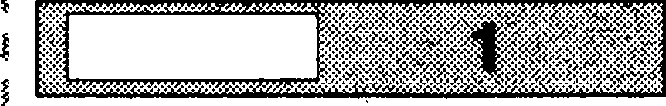 20	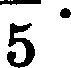 Ответ:	 	Найдитезначениевыражения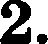 4 10(44)”	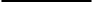 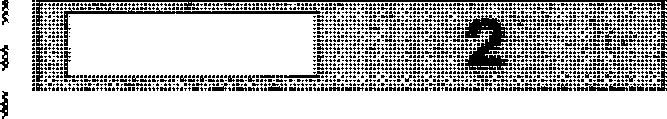 Ответ:	 	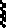 Площадь земель фермерского хозяйство, отведённых под посадку сельскохозяйственных культур, составляет 72 гектара  и  распреде- лена  между  зервовыми   и  зернобобовъіми  культурами  в  отношении 7 : 2   соответственно.   Сколько   гектаров   занимают   зернобобовые i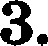 Ответ:		.Мощность  постоянного  тока  (в  ваттах)  вычисляется   по  формуле i Р —— I  R ,   где   I   —  сила   тока  (в  амперах),	Л  — сопротивление , (в  омах).    Пользуясь    отой   формулой,   найдите   сопротивление	It (в  омах),  если  мощность  составляет  891   Вт,  а  сила  тока  равна  9 А.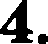 Ответ:		.	'Н	дитезначенпевыражения                                                     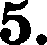 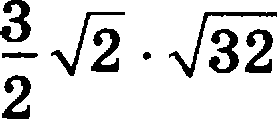 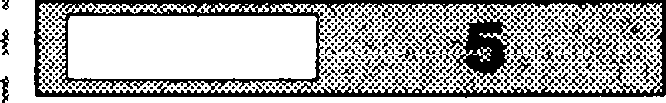 Ответ:		.6.	Автомобиль   проехал   17  километров    за   15  мивут.  Сколько   кило-	*>	s=	* метров  он  проедет  за  18  мивyт,   если  будет  ехать  с  той  же   скоро- ,стью?Ответ:   	Найдите корень уравнения log$ (х — 1) + log$ 6 = log 18 .	               Ответ:	 	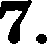 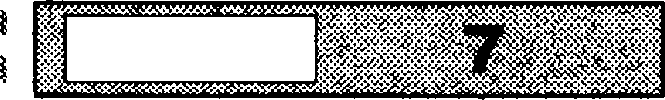         Масштаб карты такой, что в одяом сантиметре 5,5 км. Чему равно расстояние   между  городами   А	и    В    (в км),   если   на   карте оно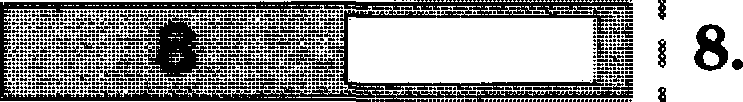 составляет  2 см?Ответ:    	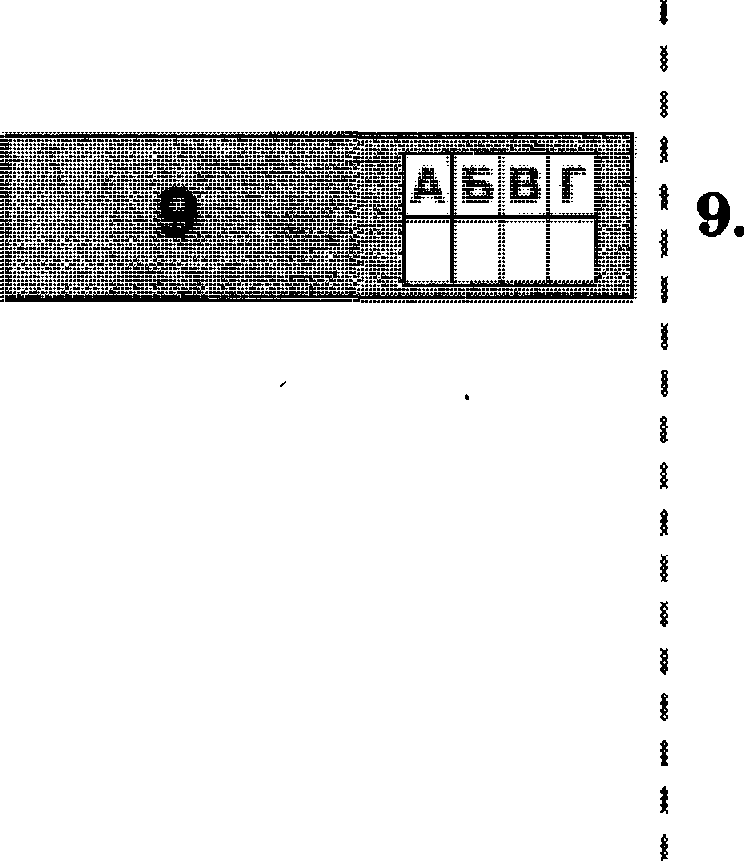 Уставовите соответствие между велячивами и их возможными значевиями: к каждому элемеяту первого столбца оодберите соот- ветствующий элемент из второго столбда.ВЕЛИЧИНЫ	іЗНАЧЕНИЯА)  масса футбольного мяча	1)   20 мгБ)  масса ворослого бегемота	2)   18 кгВ)  масса дождевой капли	3)  750 гР)   масса стиральной матины	4)   2,8 т)	В таблице лод хаждой бухвой, соответствующей велтсчине, уиажи- i	те номер её возможного заачевия.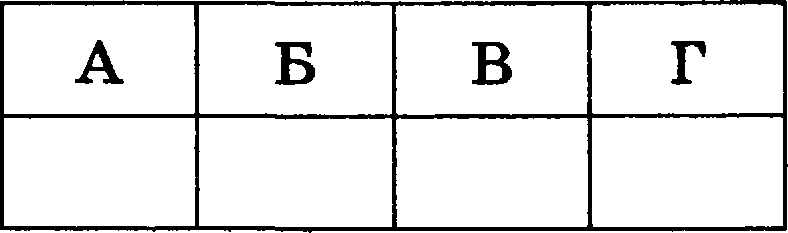 Ответ:     На экаамеве по геометрии ткольник отвечает на один вопрос  ио списка экоамевационных вопросов. Вероятность того, что ото во- opoc  по  теме   +Тригонометрия»,  равва  0,25.  Вероятность  того, что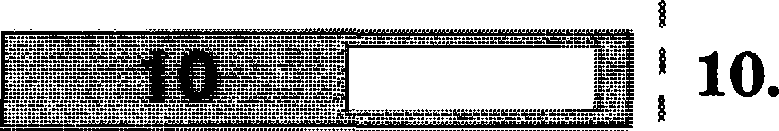 это вопрос по теме  ‹Внетяие  углы+,  равва  0,15.  Вопросов,  кото- рые одновременно относятся к этим двум темам, нет. Найдите ве- роятность того, что на экзамене школьнику  достанется  вопрос  оо одной  из  этих   двух тем.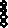 Ответ:     	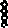      В таблице представлены давные о денах некоторой модели смарт- фона  в  различных магазинах.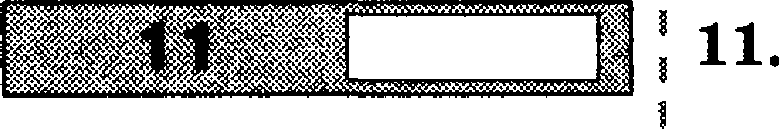 i›iiНайдите наименыиую дeRy снартфонаиз предстіъленных пред- ло:гений.Ответдайтеврублях.'	Ответ:    	На  сореввовавиях   оо  прыжкам  в  воду  судьи  вмставили  одеаки  от  i   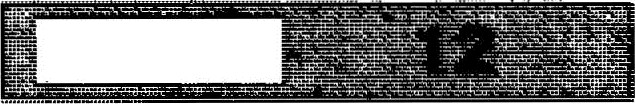 0  до  10  трём  епортсмевам.   Результаты   приведевы в таблице.	'iЈ›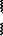 *  К  —  коэффициевт сложности.Итоговый  балл  вмчисляется  следующим  образом:  две  ваибольтие и две ваимевьвіие оцевки отбрасмваются, а три оставшиеся скла- i дываытся,    и   их   сумма   умвожается    На   КОПффицltевт  слОжїїОСТИ.В ответе унвжите uoмepa спортемевов, итоговый бвлл которых боль- me 170, 6en щюбелов, павятых и других дополніггельных символов.	 Ответ:	 	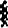 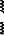 Вода     в     сосуде,     имеющем     форму    оравильной    четырёхугольяой	I	,	-    - - -вризмы, паходится ва ypoвue fi = 80 см. На каком уровве окажет- ся вода, если её оерелить в другой сосуд, имеіощий форму opa- , вллъвоЫ  vетырёхугоаъаой  оризмы,  у   тсoтoporo   сторона   освовааия   ' вдвое больте, чем у даввого? Ответ дайте в савтиметрах.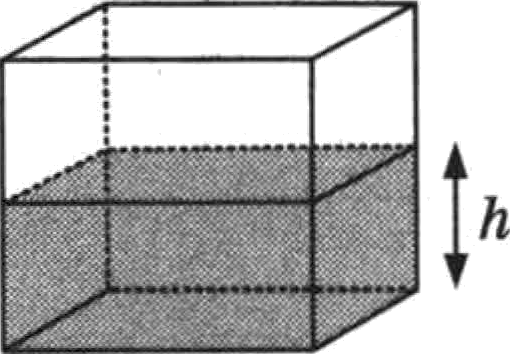 Ответ:Уставовите  соответствие  между графиками фуякдии и характерв-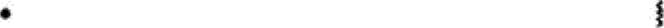 i   А fi В Гi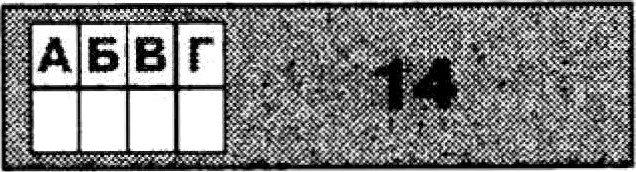 стнкани этих фувнций ва отрезке [—1: 1].	'ГРАФИІtИА)	в)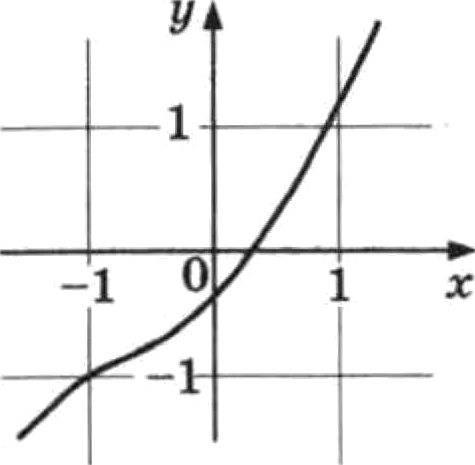 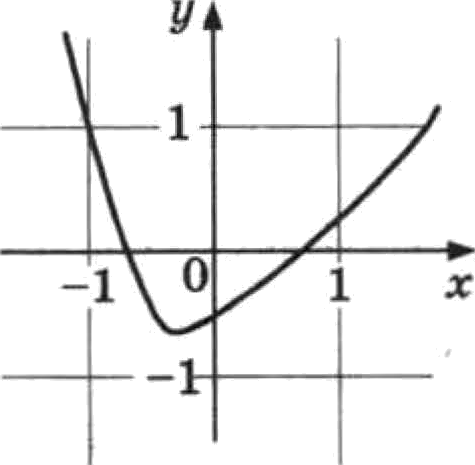 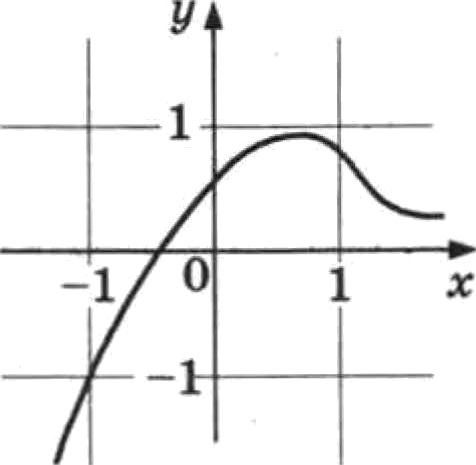 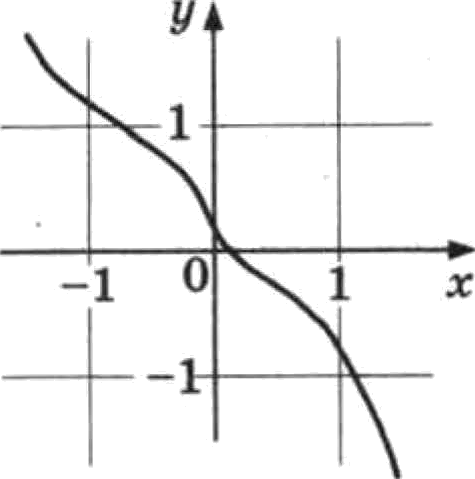 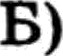 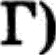 хzз•zктп истикифувкция воарастает ва отрезке [—1; 1]функqпя  убивает ва отреаке [—1; 1]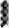 ‹Јзункция имеет точку мивимума на отрезке [—1; 1]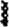 фупкция имеет точку максимума  па отрепке [—1; 1]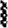 Ответ: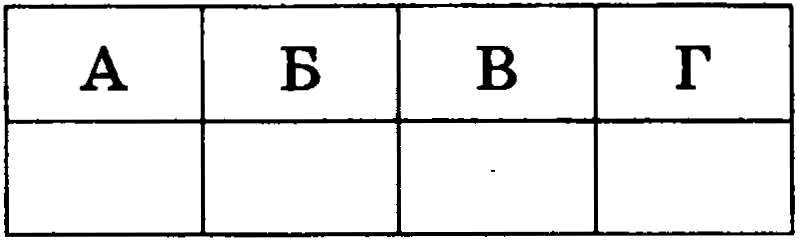 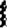 21     В окружноСТи с ценТрОм О ороведёи  диаметр  A8 и  вПЯТа Точка  С TBH,   чТо   угол	COB	равен    120°,   CC	=    35.    НаЇідиТе    диаМеТр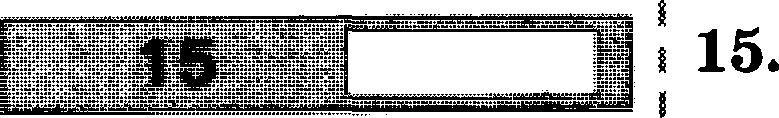              окружноСТи.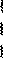 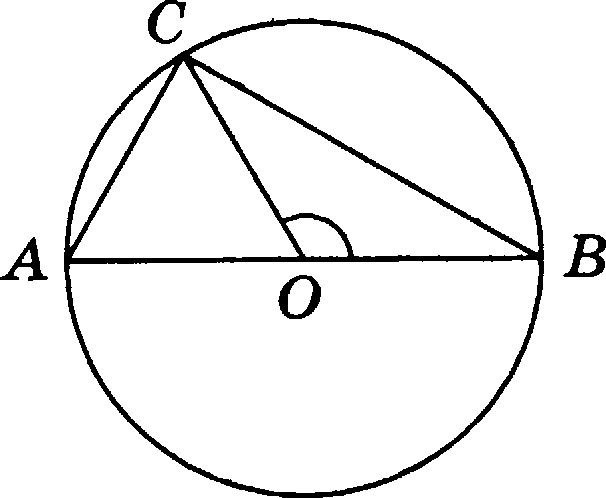 ОТВет:     	     Дваребрапряноугопьногопарвллелепипедартныl0и9, аобаёМ тарглелеііипеда равен 450. Н	диТе площ	ъ ооВерхнОСТН DTOro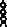 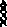 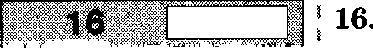 параллепепипеда.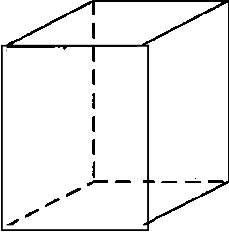 '	Ответ:    	Hf1 кООрдиНlїТНОЙ  ПрПМОй отмечеііы  яисла  m  и  п   И  ТОЧКи  А  ,   В ,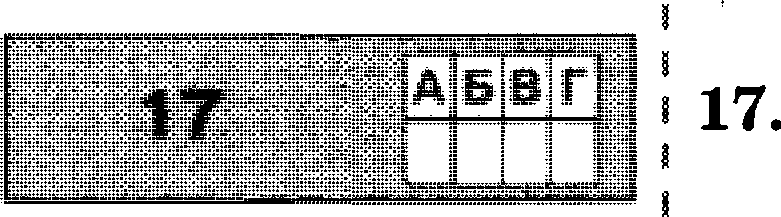 С  и  D .Каждой Точке сооТвеТсТвуеТ одно из чисел в п;З&ВОМ СТОлбце. Yc- Тановите   сооТВетсТвие   Между   указаннЬlМи   точкаМїї   и  числами.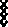 ТОЧЕН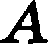 В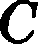 DЧИСЛА1)	+ п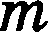 2) mn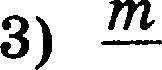 4)  т — пВ таблице для каждОЙ ТОчки укажите  номер  соотВететвук›щего чїlсла.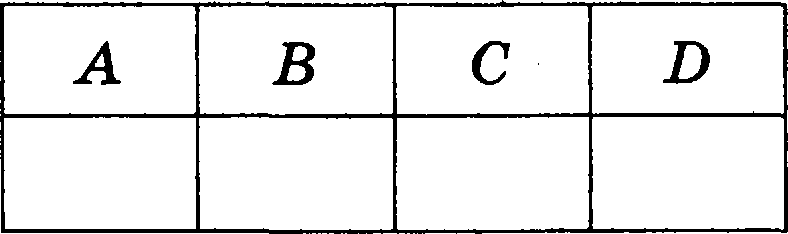 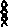 ОтвеТ:В классе  учится  25 человек,  иП  ІІИХ 16 человек  посещают кружок  i   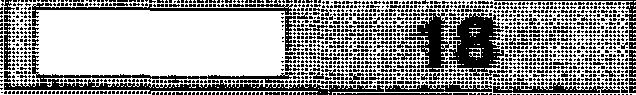 >>*+	+o+У  ooo+У,  в 13  — кружок  по  немецкому  яоыку.  Вы-берите  утверждевия,  которые  вервы  при укаоавных условиях.Каждый  учевик  ио отого класса  посещает  и кружок по авглий-СКОму яоыку,  и кружок по немецкому яоыку.Найдётся   хотя  бы  три  человека   ио  отого  класса,   которые  восе- iщают  оба кружка.Не более 13 человек ио отого класса посещают оба кружка.Если ученик ио отого класса ходит на кружок  по  авглвйскому яоыку,  то он обяоательво  ходит  на кружок  по немецкому  яоы-   ,В ответе  оапивіите  номера  выбранных  утверждений  6eo пробелов,ПВЯЯТЫХ  И  Д}З   РИХ   ДОЯОЛНИТО.ЛЬНЬІХ СИМВОЛОВОтвет:	 	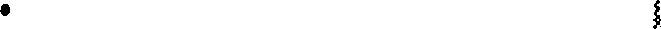 Найдите трёхоначное  число  А , обладающее тремя свойствами:	.	_¿	g=сумма  цифр  числа    А    делится на  5;	iсумма  цифр  числа  А  + 8  делится на 5;число   А   больюе  700  и  мевьте 900.В ответе укажите какое-нибудь одяо такое число.Ответ:	.	‹Маша  и  Медведь  съели  160  печений  и  банку  варенья,  начав и oa-	[	,ковчив одновременно. Сначала Маша ела варенье, а Медведь — , печенья, но в какой-то момеят  оІІИ  поменялись.  Медведь  и  то,  и другое ест в три paoa быстрее  Маши.  Сколько  печений  съел  Мед- ведь,  если  вареяья  они  съели воровну?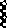 Ответ:	 	i)НВ тС	D—3	—2—10	123	4